附件1名山街道“两癌”项目领导小组组  长：余忠明   街道党工委宣传委员副组长：杨龙洪   街道民政和社区事务办主任杨寒潇    街道民政和社区事务办副主任李春梅    街道党群工作办公室主任成 员： 宗爱明   街道社区卫生服务中心主任王光波   街道社区卫生服务中心副主任李显政   街道社区卫生服务中心公卫科科长陈微旋	   街道社区卫生服务中心妇幼医生领导小组下设办公室于街道民政和社区事务办。由杨龙洪同志担任领导小组办公室主任，具体负责日常工作。附件2名山街道“两癌”项目专家技术指导小组组  长：宗爱明   街道社区卫生服务中心主任成  员：王光波   街道社区卫生服务中心副主任代保华   街道社区卫生服务中心妇产科主任            杜辉华   街道社区卫生服务中心检验科主任    李显政   街道社区卫生服务中心公卫科科长陈微旋	   街道社区卫生服务中心妇幼医生专家技术指导小组办公室设在街道社区卫生服务中心公卫科。由陈微旋同志担任技术指导小组办公室主任，具体负责日常工作。附件3名山街道“两癌”项目纪律巡查组组  长：蒋桂华   街道纪工委书记成  员：陈  玲   街道人大工委办主任、纪工委副书记杨寒潇   街道民政和社区事务办副主任蒋春萍   街道卫健办干部附件4名山街道2023年“两癌”检查项目实施单位联系电话及任务分配表附件5丰都县延续宫颈癌检查项目季度统计表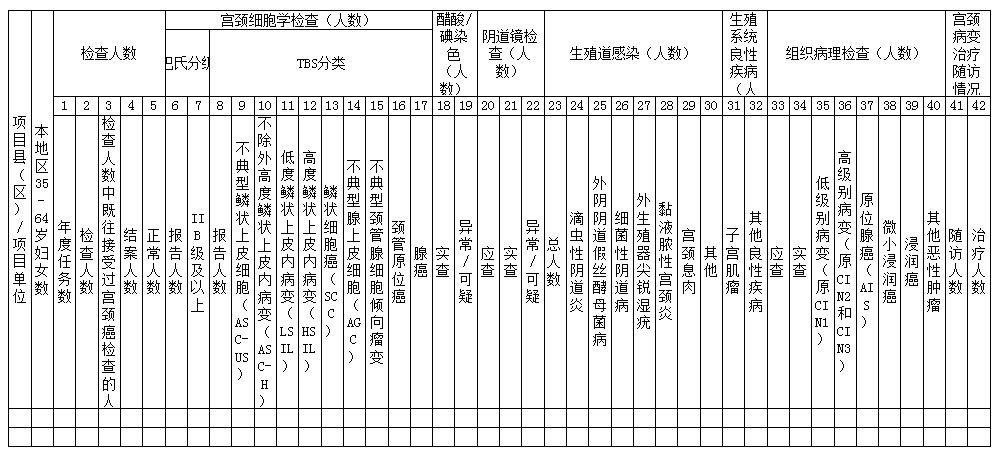 附件6丰都县乳腺癌检查项目季度统计表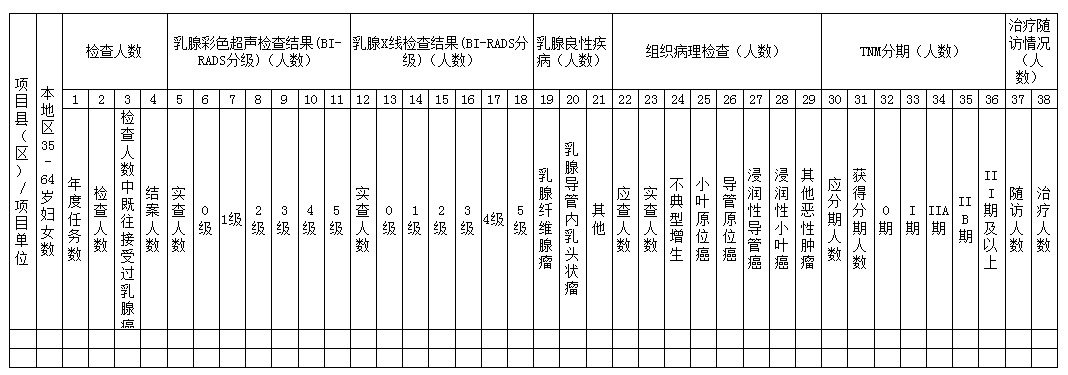 填表说明1. 此随访表用于个案信息管理。结果为异常/可疑病例者需要随访登记入此表中。2. 异常/可疑病例主要包括：需要进一步检查及治疗者，如宫颈细胞学检查TBS分类ASC-US及以上者，阴道镜异常/可疑者以及病理学检查结果为CIN2及以上者。3. 阴道镜是否检查：不限定检查机构，只要进行了阴道镜检查的都作为已检查。4. 阴道镜检查失访定义：指自告知应作阴道镜检查之日起至满3个月，仍未追踪到阴道镜检查结果者。5. 阴道镜检查结果：填写具体检查结果。6. 是否需做病理检查：填是或否（异常/可疑者为需要进行病理学检查）。7. 病理检查结果：如结果为低级别病变（原CIN1）及以上者需要详细填写其病理检查结果。其中高级别病变（原CIN2-3）及以上者需要进行随访了解治疗情况。8. 是否治疗：填写是、否或不详。9. 治疗方法：宫颈冷冻、宫颈LEEP、宫颈锥切、子宫切除手术、放疗或化疗，其他请说明。附件8                丰都县乳腺癌检查异常/可疑病例随访登记表填表说明1.此随访表用于个案信息管理，不需上报。结果为异常/可疑病例者需要随访登记入此表中。2.异常/可疑病例主要包括：需要进一步检查者，如乳腺临床检查异常者，彩色B超检查BI-RADS分类为0级、3级及以上者；临床乳腺检查异常可疑者；乳腺X线检查BI-RADS分类为0级以及3级及以上者及病理检查结果为不典型增生及小叶原位癌、导管原位癌、浸润性乳腺癌等恶性病变。3.乳腺X线是否检查：不限定检查机构，只要进行了乳腺X线检查的都作为已检查。4.乳腺X线检查失访定义：指自告知应作乳腺X检查之日起至满3个月，仍未追踪到乳腺X线检查结果者。5.乳腺X线检查结果：填写0-6级。6.病理检查结果：如结果为不典型增生及以上者需要详细填写其病理检查结果，及治疗情况。7.是否治疗：填写是、否或不详。8.治疗方法：手术、化疗或放疗。附件9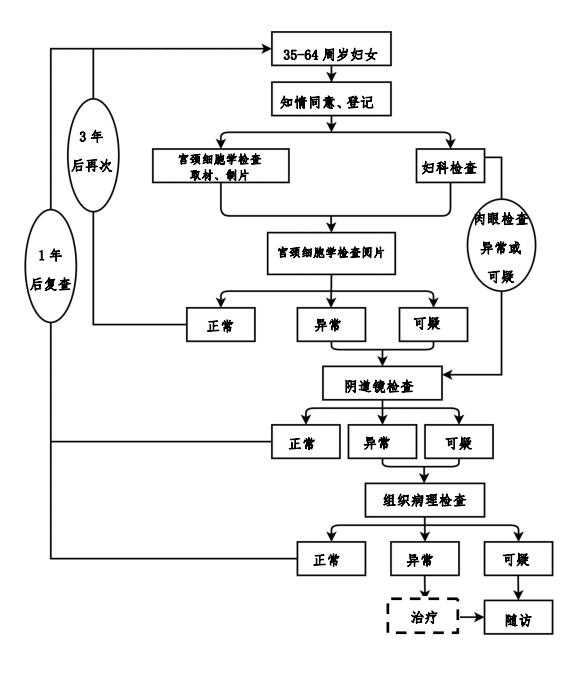 细胞学检查流程图附件10乳腺癌筛查流程图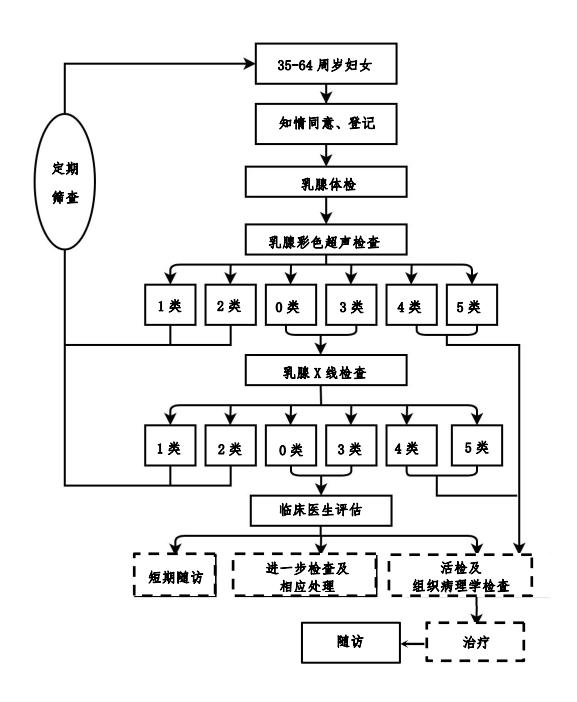 附件11宫颈癌防治健康教育核心知识一、什么是宫颈癌？宫颈癌是发生于宫颈部上皮组织的恶性肿瘤，高危型人乳头瘤病毒（HPV）持续感染是导致宫颈癌的主要原因。二、宫颈癌有什么症状？宫颈癌早期常常没有明显症状，随着病情进展，逐渐出现阴道不规则出血、阴道排液等症状。三、哪些危险因素与宫颈病变相关？宫颈癌主要致病因素为高危型HPV 持续感染，其他高危因素还包括：1.有宫颈癌等疾病相关家族史；2.性生活过早；3.过早生育(18 周岁以前)；4.正在接受免疫抑制剂治疗；5.多个性伴或性伴有多个性伴；6.HIV 感染；7.患有其他性传播疾病；8.吸烟、吸毒者。四、生活中怎样预防HPV 感染？树立自我保护意识。安全性行为，正确使用避孕套，避免性传播疾病发生。提倡健康生活方式。五、接种HPV 疫苗可以预防宫颈癌吗？可以。9-45 周岁女性均可接种HPV 疫苗，在此年龄段越早接种保护效果越好，其中9-15 周岁女性是重点人群。六、定期宫颈癌筛查有必要吗？有必要。35-64周岁妇女应定期接受宫颈癌筛查，并在发现癌前病变时及时治疗，可以阻断病情向宫颈癌发展。七、女性间隔多长时间做一次宫颈癌筛查？适龄妇女每3-5 年进行一次宫颈癌筛查。八、接种HPV 疫苗后，是否还需要接受宫颈癌筛查？需要。无论是否接种HPV 疫苗，均需定期接受宫颈癌筛查。九、国家宫颈癌筛查项目包括哪些内容？包括妇科检查、宫颈癌初筛（宫颈细胞学检查或高危型HPV 检测），初筛结果异常还需要接受阴道镜检查，并根据检查结果确定是否需要进行组织病理学检查。十、细胞学检查或HPV 检测结果异常需要治疗吗？细胞学检查或HPV 检测结果异常都不能作为疾病的最后诊断，应由专业人员结合检查结果和个体情况进行综合评估，再确定进一步检查或治疗方案。附件12乳腺癌防治健康教育核心知识一、什么是乳腺癌？乳腺癌是发生在乳腺上皮组织的恶性肿瘤，近年来发病人数一直位列我国女性新发恶性肿瘤之首。目前乳腺癌病因尚不完全明确，但通过控制高危因素可降低乳腺癌发病风险。二、乳腺癌有哪些典型症状和体征？乳腺癌典型症状及体征表现为：乳房区域无痛性肿块、乳头溢液、皮肤改变、乳头乳晕改变、腋窝淋巴结肿大等。三、乳腺癌高风险人群有哪些？1.有乳腺癌或卵巢癌家族史；2.月经初潮过早（<12 周岁）或绝经较晚（>55 周岁）；3.未育、晚育及未哺乳；4.长期服用外源性雌激素；5.活检证实患有乳腺不典型增生；6.绝经后肥胖；7.长期过量饮酒等。四、如何降低乳腺癌发病风险？提倡适龄生育和母乳喂养。提倡健康生活方式。积极治疗不典型增生等乳腺高危病变。五、定期乳腺癌筛查有必要吗？有必要。早期乳腺癌无明显症状或体征，只有定期乳腺癌筛查，才能尽早发现，通过及时诊断和规范治疗，可显著提高乳腺癌治愈率，提高生存质量。六、女性间隔多长时间做一次乳腺癌筛查？35-64 岁妇女应至少每2-3 年进行乳腺癌筛查。高风险人群可适当增加筛查频率。七、国家乳腺癌筛查项目包括哪些内容？包括乳腺体检、乳腺彩色超声检查，如果初筛结果异常后续可能还需要接受乳腺X 线检查、乳腺活检及组织病理检查等。八、发现乳腺癌后怎么办？确诊乳腺癌后，应尽快到正规医疗机构进行规范化治疗。九、乳腺癌的预后怎么样？早期乳腺癌患者的5 年生存率可达90%以上，到晚期下降至30%左右。通过早发现、早治疗，乳腺癌完全有可能治愈，治疗费用更低，且患者的生存率和生命质量可得到明显提高。十、乳腺增生一定会发展成乳腺癌吗？不一定。乳腺增生是一种良性疾病，恶变的可能性很小，不需要过度恐慌，但不典型增生等乳腺高危病变会有恶变为乳腺癌的可能。单位宫颈癌乳腺癌检查单位联系人联系电话村（社区）联系人联系电话花  园5349陈微旋18325055671徐洁13896668070双  桂4242陈微旋18325055671敖娟17383064921东作门1611陈微旋18325055671曾夏13008354099连新路2520陈微旋18325055671贺林丽18723815466名  山2415陈微旋18325055671梁燕15310566992鹿鸣寺2017陈微旋18325055671何淑红15213684791白沙沱4030陈微旋18325055671蔡宏18716884789何家坪3025陈微旋18325055671秦珊15023922290古家店4030陈微旋18325055671张美华13896544140两汇口2017陈微旋18325055671何翠霞15023513480九  龙2017陈微旋18325055671周倩18723834588新堤场3520陈微旋18325055671李秀娟 18996750727大梨树3020陈微旋18325055671王长秀15826268069镇  江3530陈微旋18325055671夏真美13896558850朗  溪3530陈微旋18325055671杨琴18717037559农  花3527陈微旋18325055671吴丽君13657669452合计500400附件7丰都县延续宫颈癌项目检查异常/可疑病例随访登记表（2023年版）附件7丰都县延续宫颈癌项目检查异常/可疑病例随访登记表（2023年版）附件7丰都县延续宫颈癌项目检查异常/可疑病例随访登记表（2023年版）附件7丰都县延续宫颈癌项目检查异常/可疑病例随访登记表（2023年版）附件7丰都县延续宫颈癌项目检查异常/可疑病例随访登记表（2023年版）附件7丰都县延续宫颈癌项目检查异常/可疑病例随访登记表（2023年版）附件7丰都县延续宫颈癌项目检查异常/可疑病例随访登记表（2023年版）附件7丰都县延续宫颈癌项目检查异常/可疑病例随访登记表（2023年版）附件7丰都县延续宫颈癌项目检查异常/可疑病例随访登记表（2023年版）附件7丰都县延续宫颈癌项目检查异常/可疑病例随访登记表（2023年版）附件7丰都县延续宫颈癌项目检查异常/可疑病例随访登记表（2023年版）附件7丰都县延续宫颈癌项目检查异常/可疑病例随访登记表（2023年版）附件7丰都县延续宫颈癌项目检查异常/可疑病例随访登记表（2023年版）附件7丰都县延续宫颈癌项目检查异常/可疑病例随访登记表（2023年版）附件7丰都县延续宫颈癌项目检查异常/可疑病例随访登记表（2023年版）附件7丰都县延续宫颈癌项目检查异常/可疑病例随访登记表（2023年版）附件7丰都县延续宫颈癌项目检查异常/可疑病例随访登记表（2023年版）附件7丰都县延续宫颈癌项目检查异常/可疑病例随访登记表（2023年版）附件7丰都县延续宫颈癌项目检查异常/可疑病例随访登记表（2023年版）附件7丰都县延续宫颈癌项目检查异常/可疑病例随访登记表（2023年版）附件7丰都县延续宫颈癌项目检查异常/可疑病例随访登记表（2023年版）登记日期姓名年龄身份证号联系方式宫颈癌细胞学检查情况宫颈癌细胞学检查情况阴道镜检查情况阴道镜检查情况阴道镜检查情况阴道镜检查情况阴道镜检查情况病理检查情况病理检查情况病理检查情况治疗情况治疗情况治疗情况治疗情况治疗情况备注登记日期姓名年龄身份证号联系方式结果报告日期是否检查未查原因：1.失访；2.拒绝；3.其他检查日期检查结果是否需做病理检查是否检查报告日期检查结果是否失访随访结果随访结果随访结果随访结果登记日期姓名年龄身份证号联系方式结果报告日期是否检查未查原因：1.失访；2.拒绝；3.其他检查日期检查结果是否需做病理检查是否检查报告日期检查结果是否失访随访结果随访结果随访结果随访结果登记日期姓名年龄身份证号联系方式结果报告日期是否检查未查原因：1.失访；2.拒绝；3.其他检查日期检查结果是否需做病理检查是否检查报告日期检查结果是否失访是否治疗治疗日期治疗方法未治原因登记日期姓名年龄编号/身份证号联系方式乳腺B超分类0级、3级及以上乳腺B超分类0级、3级及以上乳腺X线检查情况乳腺X线检查情况乳腺X线检查情况乳腺X线检查情况病理检查情况病理检查情况病理检查情况治疗情况治疗情况治疗情况治疗情况治疗情况备注登记日期姓名年龄编号/身份证号联系方式结果报告日期是否检查检查日期检查结果未查原因 1.失访2.拒绝3.其他 是否检查报告日期检查结果是否失访随访结果随访结果随访结果随访结果备注登记日期姓名年龄编号/身份证号联系方式结果报告日期是否检查检查日期检查结果未查原因 1.失访2.拒绝3.其他 是否检查报告日期检查结果是否失访是否治疗治疗日期治疗方法未治原因备注